花蓮縣花蓮市明義國民小學108學年度第二學期三年級數學科期末定期評量試卷 三年    班  座號      姓名：           家長簽名：            一、填填看：（每格1分，共 35 分）（1）觀察秤面，當秤盤上沒有放東西時，  指針指在（    ）的位置。（請填數字）（2）數線上方填入小數，下方填入分數。  0.3 （  ） 0.5 （  ） 0.7 （  ）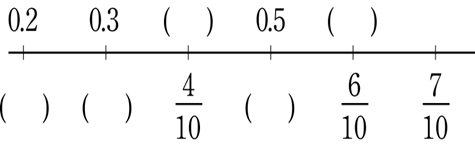  （  ）   （  ）   （  ）   數線上，越（）邊的小數越大，（） 邊的小數越小。（填左或右） 從0.3到0.7共有（　　 ）格。（3）39.8的3表示有（）個10，其  中的9表示1有（）個，數字 8記  在定位板，叫作（     ）位。（4）5.4讀作（　        ），是（　 ）  個 0.1，再加上（　   ）就寫成6。（5）箭頭所指的刻度各是多少？  （6）下表是沛沛參加班級活動的行程表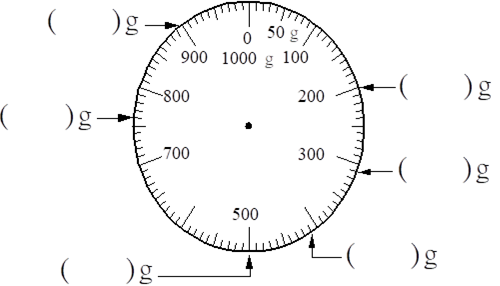  午餐時間 是（   ）時到（   ）時。 下午2時，沛沛正在做什麼？填編號。   活動（    ）。三、應用題：（每題4分，共24分）（1）阿嬤包粽子時，用掉8.7公斤的糯米，還剩下0.8公斤，原來有幾公斤的糯米？   （2）國內已連續多日，新冠肺炎無新增病例，遠東百貨公司舉辦限時玩具特賣會，小智想買價值476元的玩具，平均每天要存幾元，一星期就可以買到玩具？（3）媽媽將一條蜂蜜蛋糕平均切成8塊當點心，爸爸吃 3塊，哥哥吃  條，弟弟吃2塊，剩下的蛋糕是媽媽的。請問媽媽吃了幾條蛋糕？誰吃最多蛋糕？（4）姐姐用一條長75公尺的繩子，繞5圈後，還多出10公尺，請問正方形花園的周長是多少公尺？（5）丸子三兄弟和雙胞胎姊妹到花蓮貨櫃星巴克聚餐，大家共同平均負擔餐費980元，請問每人付多少錢？雙胞胎的姊姊身上有500元，付完錢後還剩下幾元？（7）（ 　 ）÷ 7 ＝11…3（8）10公斤10公克＝（　　    ）公克（9）一顆花蓮大西瓜大約重20（　　）。  填公斤或公克。（10）衛福部長陳時中率領「防疫五月天」  南下宣導「防疫新生活運動」，下面是臺灣高鐵的票價表：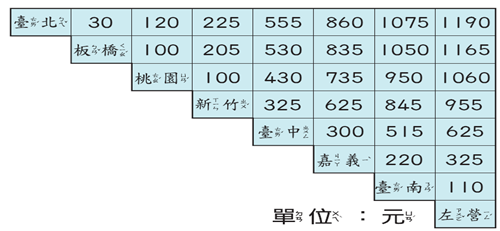 從臺北到臺南的票價是（　　  ）元。 5張票要（       ）元100元可以買從桃園到（　　    ）或 桃園到（　　    ）的車票。買4張從新竹到臺北的車票，要付 （　　  ）元。1000元夠不夠付？（      ）（11）1瓶汽水可倒滿9杯，小綠喝 瓶， 小紅喝3杯，誰喝得比較多？ （       ）二、比比看：（每格2分，共 20 分）  填入<、＝ 或 > （1）8個 （   ）1 （2）5.1（   ）（3） ＋  （   ）  - （4）9.5（   ） 5.9（5）10000公克 （   ）10公斤             （6）3公斤20公克 （   ）3200公克（7）4（   ）4.0（8）100個0.1公分（   ）9.8公分（9）3 kg的石頭（   ）3 公斤的衛生紙（10） ＋1.1（   ）2 - （6）校長買了一些糖果，分給律典和6位同學，每人分到18顆，還剩下6顆，請問校長買了幾顆糖果？四、算算看：（要有計算過程，1-3每題2分，4-8每題3分，共21分）(1)  ＋   ＝          ＝(2) －0.3 ＝         ＝      （分數、小數均可）(3)11－1.1＝(4)13.8＋138＝(5) 500 ÷ 9＝          驗算：直式                  (6)97 × 8＝            驗算：直式                   (7)3002公克－1公斤98公克＝（ ）公斤（   ）公克(8)799 g × 5＝（  ）kg（   ）g＊寫完要仔細檢查喔! 